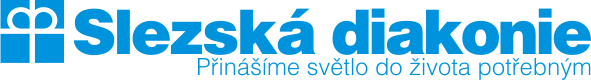 Podpora pečujících osob Pobeskydí ze strany Slezské diakonie nekončí!Stejnojmenný projekt financovaný Evropským sociálním fondem po dobu 4 let, skončil. Slezská diakonie však hledá zdroje, jak by pečující alespoň částečně podporovala dále. A proto na konci roku 2021 zareagovala na jednu z dotačních výzev Moravskoslezského kraje. Pevně věříme, že projekt vyjde a budeme tak moci pokračovat v bezplatné realizaci svépomocných skupin, rehabilitačních cvičení formou Feldenkraisovy metody či přímé podpory pečujícím prostřednictvím setkávání s psychologem. Pro zájemce z řad pečujících nabízíme již 23. 2. 2022 účast na první akci. Jde o moderovanou svépomocnou skupinu, která se uskuteční od 16.00 hodin v SEN centru v Třanovicích. V následujících měsících pak pro Vás chystáme další aktivity. Jejich termíny a konkrétní pozvánky budou zveřejněny jak na webových stránkách, facebooku a instagramu Slezské diakonie, tak také v regionálním tisku.V případě zájmu o nabízené aktivity a doplňující informace, kontaktujte, prosím, koordinátorku projektu Mgr. Hanu Adamčíkovou na telefonním čísle 732 693 405 nebo elektronicky na adrese podpora.pecujici@slezskadiakonie.cz.